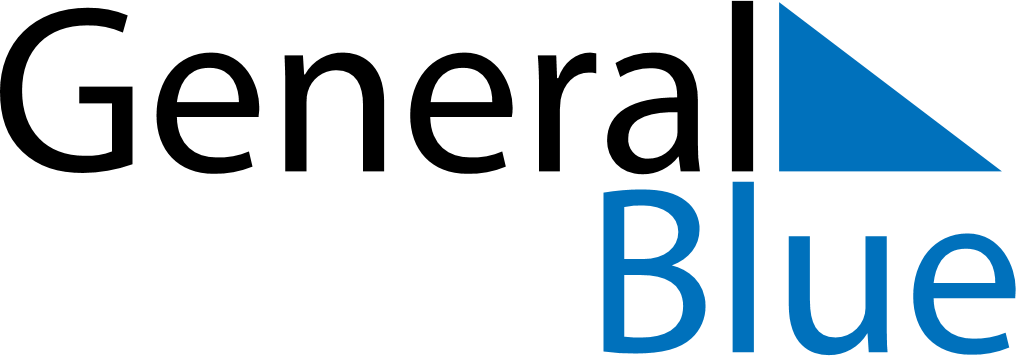 June 2024June 2024June 2024June 2024June 2024June 2024June 2024Imias, Guantanamo Province, CubaImias, Guantanamo Province, CubaImias, Guantanamo Province, CubaImias, Guantanamo Province, CubaImias, Guantanamo Province, CubaImias, Guantanamo Province, CubaImias, Guantanamo Province, CubaSundayMondayMondayTuesdayWednesdayThursdayFridaySaturday1Sunrise: 6:18 AMSunset: 7:34 PMDaylight: 13 hours and 15 minutes.23345678Sunrise: 6:18 AMSunset: 7:34 PMDaylight: 13 hours and 16 minutes.Sunrise: 6:18 AMSunset: 7:35 PMDaylight: 13 hours and 16 minutes.Sunrise: 6:18 AMSunset: 7:35 PMDaylight: 13 hours and 16 minutes.Sunrise: 6:18 AMSunset: 7:35 PMDaylight: 13 hours and 17 minutes.Sunrise: 6:18 AMSunset: 7:35 PMDaylight: 13 hours and 17 minutes.Sunrise: 6:18 AMSunset: 7:36 PMDaylight: 13 hours and 18 minutes.Sunrise: 6:18 AMSunset: 7:36 PMDaylight: 13 hours and 18 minutes.Sunrise: 6:18 AMSunset: 7:36 PMDaylight: 13 hours and 18 minutes.910101112131415Sunrise: 6:18 AMSunset: 7:37 PMDaylight: 13 hours and 19 minutes.Sunrise: 6:18 AMSunset: 7:37 PMDaylight: 13 hours and 19 minutes.Sunrise: 6:18 AMSunset: 7:37 PMDaylight: 13 hours and 19 minutes.Sunrise: 6:18 AMSunset: 7:37 PMDaylight: 13 hours and 19 minutes.Sunrise: 6:18 AMSunset: 7:38 PMDaylight: 13 hours and 19 minutes.Sunrise: 6:18 AMSunset: 7:38 PMDaylight: 13 hours and 19 minutes.Sunrise: 6:18 AMSunset: 7:38 PMDaylight: 13 hours and 20 minutes.Sunrise: 6:18 AMSunset: 7:39 PMDaylight: 13 hours and 20 minutes.1617171819202122Sunrise: 6:19 AMSunset: 7:39 PMDaylight: 13 hours and 20 minutes.Sunrise: 6:19 AMSunset: 7:39 PMDaylight: 13 hours and 20 minutes.Sunrise: 6:19 AMSunset: 7:39 PMDaylight: 13 hours and 20 minutes.Sunrise: 6:19 AMSunset: 7:40 PMDaylight: 13 hours and 20 minutes.Sunrise: 6:19 AMSunset: 7:40 PMDaylight: 13 hours and 20 minutes.Sunrise: 6:19 AMSunset: 7:40 PMDaylight: 13 hours and 20 minutes.Sunrise: 6:19 AMSunset: 7:40 PMDaylight: 13 hours and 20 minutes.Sunrise: 6:20 AMSunset: 7:40 PMDaylight: 13 hours and 20 minutes.2324242526272829Sunrise: 6:20 AMSunset: 7:41 PMDaylight: 13 hours and 20 minutes.Sunrise: 6:20 AMSunset: 7:41 PMDaylight: 13 hours and 20 minutes.Sunrise: 6:20 AMSunset: 7:41 PMDaylight: 13 hours and 20 minutes.Sunrise: 6:20 AMSunset: 7:41 PMDaylight: 13 hours and 20 minutes.Sunrise: 6:21 AMSunset: 7:41 PMDaylight: 13 hours and 20 minutes.Sunrise: 6:21 AMSunset: 7:41 PMDaylight: 13 hours and 20 minutes.Sunrise: 6:21 AMSunset: 7:41 PMDaylight: 13 hours and 20 minutes.Sunrise: 6:22 AMSunset: 7:41 PMDaylight: 13 hours and 19 minutes.30Sunrise: 6:22 AMSunset: 7:42 PMDaylight: 13 hours and 19 minutes.